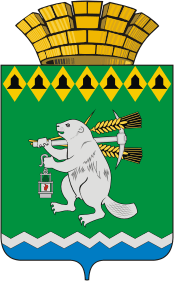 Дума Артемовского городского округаVI созыв71 заседание  (внеочередное)   РЕШЕНИЕот 22 октября 2020 года                                                                      № 722О внесении изменений в регламент Думы Артемовского городского округа      Рассмотрев проект решения Думы Артемовского городского округа «О внесении изменений в регламент Думы Артемовского городского округа», руководствуясь статьей 23 Устава Артемовского городского округа, Дума Артемовского городского округа РЕШИЛА:  Внести изменения в регламент Думы Артемовского городского округа, утвержденный решением Думы Артемовского городского округа  от 13.10.2016 № 11, с изменениями, внесенными решениями Думы Артемовского городского округа от 24.11.2016 № 40, от 29.08.2019 № 577, следующие изменения:в абзаце третьем пункта 2 статьи 18 Регламента слова «любой знак» заменить словами «знак в виде галочки синего цвета»;абзац четвертый пункта 2 статьи 18 регламента Думы Артемовского городского округа (далее – Регламент) изложить в следующей редакции:           «В случае если в бюллетень для тайного голосования были включены фамилии двух и более кандидатов, и ни один из кандидатов не набрал большинства голосов от установленной численности депутатов, проводится повторное голосование.»;абзац пятый пункта 2 статьи 18 Регламента изложить в следующей редакции:«Бюллетень, в котором знак в виде галочки поставлен более чем в одном квадрате или не проставлен ни в одном из них, либо поставлен иной знак, считается недействительным.»;пункт 2 статьи 18 Регламента дополнить абзацем шестым следующей редакции:            «В случае если в бюллетень для тайного голосования были включены фамилии более двух кандидатов, и ни один из кандидатов не набрал большинства голосов от установленной численности депутатов, проводится повторное голосование по двум и более кандидатам, получившим наибольшее или равное количество голосов.»;пункт 2 статьи 18 Регламента дополнить абзацем седьмым следующей редакции:          «Повторное голосование проводится до того момента, пока один из кандидатов не наберет более половины голосов от установленной численности депутатов Думы.  Количество повторных голосований не ограничено.»;пункт 2 статьи 18 Регламента дополнить абзацем восьмым следующей редакции:«В случае необходимости по требованию депутатского объединения, не менее одной трети депутатов перед проведением повторного голосования может быть объявлен перерыв для проведения консультаций между депутатами, депутатскими объединениями, длительность которого устанавливается большинством голосов депутатов, присутствующих на заседании Думы.».2. Опубликовать настоящее решение в газете «Артемовский рабочий», разместить на Официальном портале правовой информации Артемовского городского округа (www.артемовский-право.рф) и на официальном сайте Думы Артемовского городского округа в информационно-коммуникационной сети «Интернет».3. Контроль за исполнением настоящего решения возложить на постоянную комиссию по вопросам местного самоуправления, нормотворчеству и регламенту (Угланов М.А.).Председатель Думы Артемовского городского округа         К.М. Трофимов